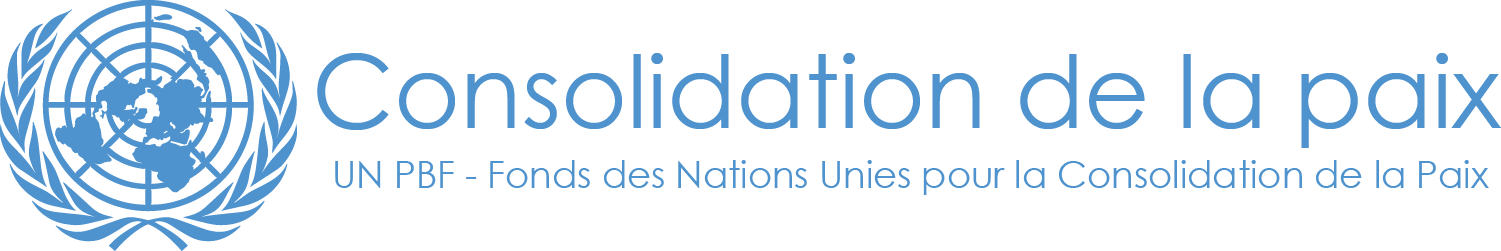 FORMULAIRE 4.4 - FONDS POUR LA CONSOLIDATION DE LA PAIX (PBF)RAPPORT ANNUEL SUR L’éTAT D’AVANCEMENT DU pROJET PAYS: GUINEEPÉRIODE CONSIDÉRÉE: 1er janVIER – 31 DÉcembre PARTIE 1 – ÉTAT D’AVANCEMENT DES OBJECTIFSÉvaluation de l’état d’avancement et des objectifs du projetPour les projets PRF (c’est-à-dire relevant du Mécanisme de financement du relèvement pour la consolidation de la paix), veuillez identifier les résultats souhaités et les indicateurs du Plan des Priorités auxquels ce projet contribue: Tant pour les projets IRF (c’est-à-dire relevant du Mécanisme de financement des interventions rapides) que pour les projets PRF, veuillez évaluer l’ensemble des objectifs atteints jusqu’à ce jour: Tant pour les projets IRF que PRF, veuillez indiquer l’état d’avancement de chaque résultat en utilisant le tableau ci-dessous. Le tableau permet d’énumérer jusqu’à quatre résultats par projet.Description du résultat 1:  Les nouveaux projets du PBF intègrent la dimension genre.Évaluer l’état d’avancement actuel du résultat: État d’avancement des produitsListe des principaux produits accomplis durant la période considérée (1 000 lettres maximum). Les produits découlent directement de la mise en œuvre du projet.L'expert genre dont le recrutement a pris du retard n'a pris fonction qu'un octobre 2016. L'imprégnation de l'expert du contenu des différents projets en cours de réalisation  lui ont permis d'identifier la place des aspects genre. Elle a  contribué à la revue et rapportage annuels  des différents programmes pour que les résultats soient plus sensible au genre . État d’avancement du résultatDécrire l’état d’avancement du résultat durant la période considérée. Cette analyse doit découler des de l’état d’avancement de résultats et des produits accomplis indiqués ci-dessus. Le résultat contribue-t-il de manière évidente à la consolidation de la paix et à la gestion des moteurs du conflit? La théorie de changement dans le document de projet, est-elle toujours valable pour ce résultat?  (3 000 lettres maximum)? Justifications en cas de faibles résultats et mesures d’ajustementLe cas échéant, veuillez indiquer les principales raisons d’un retard de mise en œuvre ou d’éventuels défis ou impasses. Ceux-ci figuraient-ils dans la matrice des risques? Comment sont-ils gérés et quelles mesures d’ajustement peuvent être envisagées (1 500 lettres maximum)?Le désistement de la première recrue et l'indisponibilité du second a impacté négativement le processus de mise à disposition de l'Expert. Un second recrutement a été lancé courant 2016 qui a permis de recruter l'actuel expert qui devrait contribuer à la conception des projtes selon la perspective genre. Cette difficulté de recrutement ne préfigurait dans la matrice des risques du projet. L'arrivée tardive de l'expert coincide avec la fin de la mise en oeuvre du second Plan Prioritaire de Consolidation de la Paix. Toutefois, l'essentiel de ses activités sera consacré l'évaluation prochaine du PPCP2 et à la formulation des nouveaux projets PBF. Description du résultat 2:  L'institutionnalisation du genre dans le secteur de la sécurité est effective. Évaluer l’état d’avancement actuel du résultat: État d’avancement des produitsListe des principaux produits accomplis durant la période considérée (1 000 lettres maximum). Les produits découlent directement de la mise en œuvre du projet.La strategie  genre dans le secteur de la securité a été élaborée et des points focaux genre ont été nommés dans les 5 secteur de la securité (Defense, justice, Douane, Police et Environnement).  Des appuis-conseils aux partenaires de la socité civile ainsi que l'organisation de  reunions  de préparation d'un atelier de plaidoyer et de vulgarisation de la strategie Genre aux structures impliquées dans la RSS ont été réalisés. L'atlier prévu courant janvier 2017 est en cours de préparation avec les acteurs concernés.  Cet atelier servira d'opportunoté de plaidoyer pour faire évoluer le statut des points focaux en cellule genre dans les 5 secteurs de la RSS. État d’avancement du résultatDécrire l’état d’avancement du résultat durant la période considérée. Cette analyse doit découler des de l’état d’avancement de résultats et des produits accomplis indiqués ci-dessus. Le résultat contribue-t-il de manière évidente à la consolidation de la paix et à la gestion des moteurs du conflit? La théorie de changement dans le document de projet, est-elle toujours valable pour ce résultat?  (3 000 lettres maximum)? La disponibilité et la mise en oeuvre concrète de la stratégie genre des FDS, contribuera à attenuer les disparités concrètes entre les hommes et les femmes au sein des FDS. Justifications en cas de faibles résultats et mesures d’ajustementLe cas échéant, veuillez indiquer les principales raisons d’un retard de mise en œuvre ou d’éventuels défis ou impasses. Ceux-ci figuraient-ils dans la matrice des risques? Comment sont-ils gérés et quelles mesures d’ajustement peuvent être envisagées (1 500 lettres maximum)?Le retard dans le  recrutement de l'Expert genre explique ce déclage dans la réalisationla de certaines activités. L'expert genre dont le recrutement a pris du retard n'a pris fonction qu'en octobre 2016. L'imprégnation de l'expert du contenu des différents projets en cours de réalisation  lui ont permis d'identifier la place des aspects genre. Elle a  contribué à la revue et rapportage annuels  des différents programmes pour que les résultats soient plus sensible au genre .  Description du résultat 3:  Le dispositif de coordination inter-agence et multisectoriel de prévention et de réponse aux VBG est renforcé.Évaluer l’état d’avancement actuel du résultat: État d’avancement des produitsListe des principaux produits accomplis durant la période considérée (1 000 lettres maximum). Les produits découlent directement de la mise en œuvre du projet.Au sein de l'équipe pays SNU il 'existe plus de Groupe Thématique Gene. Toutefois avec l'arrivée de l'Expert, un plaidoyer a été engagé pour relancer la dynamique de consultation inyteragence sur les questions de genre. Des  contacts et  rencontres inter-agence sur les enjeux et défis liés à la prise en compte du genre dans les politiques et programmes des agences du SNU sont en cours.Des consultations avec certaines organisations de la societé civile sont aussi en cours pour mieux cerner les questions du genre dans la société guinéene et alimenter les reflexions stratégiques pour les futures interventions.État d’avancement du résultatDécrire l’état d’avancement du résultat durant la période considérée. Cette analyse doit découler des de l’état d’avancement de résultats et des produits accomplis indiqués ci-dessus. Le résultat contribue-t-il de manière évidente à la consolidation de la paix et à la gestion des moteurs du conflit? La théorie de changement dans le document de projet, est-elle toujours valable pour ce résultat?  (3 000 lettres maximum)?     Justifications en cas de faibles résultats et mesures d’ajustementLe cas échéant, veuillez indiquer les principales raisons d’un retard de mise en œuvre ou d’éventuels défis ou impasses. Ceux-ci figuraient-ils dans la matrice des risques? Comment sont-ils gérés et quelles mesures d’ajustement peuvent être envisagées (1 500 lettres maximum)?Le retard dans le  recrutement de l'Expert genre explique ce déclage dans la réalisationla de certaines activités. L'expert genre dont le recrutement a pris du retard n'a pris fonction qu'en octobre 2016. L'imprégnation de l'expert du contenu des différents projets en cours de réalisation  lui ont permis d'identifier la place des aspects genre. Elle a  contribué à la revue et rapportage annuels  des différents programmes pour que les résultats soient plus sensible au genre. Description du résultat 4:       Évaluer l’état d’avancement actuel du résultat: État d’avancement des produitsListe des principaux produits accomplis durant la période considérée (1 000 lettres maximum). Les produits découlent directement de la mise en œuvre du projet.État d’avancement du résultatDécrire l’état d’avancement du résultat durant la période considérée. Cette analyse doit découler des de l’état d’avancement de résultats et des produits accomplis indiqués ci-dessus. Le résultat contribue-t-il de manière évidente à la consolidation de la paix et à la gestion des moteurs du conflit? La théorie de changement dans le document de projet, est-elle toujours valable pour ce résultat?  (3 000 lettres maximum)?      Justifications en cas de faibles résultats et mesures d’ajustementLe cas échéant, veuillez indiquer les principales raisons d’un retard de mise en œuvre ou d’éventuels défis ou impasses. Ceux-ci figuraient-ils dans la matrice des risques? Comment sont-ils gérés et quelles mesures d’ajustement peuvent être envisagées (1 500 lettres maximum)?Évaluation des données, risques, effets catalytiques, et de la question de la parité entre les sexes dans le cadre du projet durant la période considérée1.3 ÉVALUATION DE LA PERFORMANCE PAR INDICATEUR : Utiliser le Cadre de résultats du projet (du document de projet approuvé) pour indiquer dans le tableau ci-dessous l’état d’avancement et les dernières évolutions concernant les indicateurs clefs de performance à la fois pour les résultats et les produits. Dans les cas où des données quantitatives ne sont pas disponibles, donner une explication qualitative dans le tableau ci-dessus. (300 lettres max.)PART 2: ENSEIGNEMENTS TIRÉS ET EXEMPLE D’ASPECT DU PROJET RÉUSSI2.1 Enseignements tirésIndiquer un minimum de trois enseignements clés tirés de la mise en œuvre du projet. Ceux-ci peuvent inclure des enseignements sur les thèmes liés directement au projet, à son processus de mise en œuvre ou encore à sa gestion.2.2 Exemple d’aspect de projet réussi (OPTIONNEL)Donner un exemple d’aspect de ce projet réussi pouvant figurer sur le site Internet de PBSO et dans la Newsletter ainsi que dans le Rapport Annuel sur la performance du Fonds. Veuillez indiquer, s’il vous plait, les éléments et chiffres clés ainsi que les citations (3 000 lettres maximum).N/APART 3 – ÉTAT D’AVANCEMENT DES ALLOCATIONS BUDGÉTAIRES ET DES PROCESSUS DE GESTIONCommentaires sur l’état général des allocations budgétairesVeuillez indiquer si les dépenses liées au projet sont en phase, en retard, ou en décalage avec les allocations budgétaires initialement prévues:  Si les dépenses sont en retard ou en décalage, veuillez expliquer brièvement (500 lettres maximum).les dépenses sont en décalage du fait des reports successifs des élections locales.Veuillez donner des progrès sur l’utilisation des fonds par résultat et produit.Commentaires sur les processus de gestion et de mise en œuvreVeuillez commenter sur les processus de gestion et de mise en œuvre du projet, telle que l’efficacité des partenariats de mise en œuvre, la coordination/cohérence avec d’autres projets, toute coopération Sud-Sud, les modalités d’appui, les quelconques activités de capacitation, l’utilisation de systèmes de pays partenaires le cas échéant, le soutien du Secrétariat du PBF et la supervision du Comité conjoint de pilotage (pour PRF seulement). Veuillez également mentionner les changements éventuels apportés au projet (quel type et quand), ou si des changements sont envisagés pour le future proche (2 000 lettres maximum):Intitulé du Programme & Numéro du ProjetIntitulé du Programme:  Programme Conjoint de Prévention et Réponse aux Violences basées sur le Genre en Guinée Numéro du Programme (le cas échéant)      Numéro de référence du projet au MPTF (Bureau des Fonds d’affectation spéciale pluripartenaires): PBF/IRF/52082823Entités participantes de l’ONUPartenaires d’exécutionListe des entités ayant perçu des fonds directement du MPTF dans le cadre du Programme: Programme des Nations Unies pour le Développment (PNUD)Liste des partenaires nationaux (gouvernment, privé, ONG et autres) et autres organisations internationales:  (Gouvernement, Organisations de la société civile, etc.): •Ministère de l’Action Sociale, de la Promotion Féminine et de l’Enfance•Ministère de la Défense Nationale•Office de Protection du Genre de l'Enfant et des Moeurs (OPROGEM)•Ministère de la JusticeOrganisations de la Société civile : AGUIAS, ABA, CONAG-DCF, IBCR, JHPIEGO, Budget du Programme/Project (en dollars US)Budget du Programme/Project (en dollars US)Durée du ProgrammeDurée du ProgrammeContribution du PBF (par l’entité participante de l’ONU) 1.299.777 USDDurée totale (en mois)  56 moisContribution du PBF (par l’entité participante de l’ONU) 1.299.777 USDDate de démarrage (jour/mois/année) 08 mai 2012Contribution gouvernementale(le cas échéant)NADate de fin prévue à l’origine ((jour/mois/année)08 novembre 2013Autres contributions (donateurs) (le cas échéant)Date de fin actuelle (jour/mois/année) 31 décembre 2016TOTAL:1.299.777 USDÉvaluation du Prog/Examen/Éval. À mi-parcoursRapport soumis parÉvaluation du rapport à mi-parcours  - veuillez joindre le document le cas échéant     Oui           Non    Date:      Évaluation finale – veuillez joindre le document le cas échéant    Oui            Non    Date:      Nom: Gédéon BéhiguimTitre: Chargé de Programme Gouvernance et Consolidation de la PaixOrganisation participante (principale):  PNUDCourriel: gedeon.behiguim@undp.orgRésultat(s) souhaité(s) du Plan des Priorités auxquels le projet contribue. La gouvernance du secteur de défense et de la sécurité est renforcé et défini par un cadre juridique conforme aux standards internationnaux avec des mécanismes de contrôle et de supervision démocratiques fonctionnels.Indicateur(s) de résultat du Plan des Priorités auxquels le projet contribue. % de cas de VBG reporté faisant objet d'enquête et de jugement;Ref: 20%Cible: 70%Données factuelles: Quelles sont les données factuelles/ les preuves concrètes appuyant ce rapport et l’état d’avancement du projet? Des processus de consultation ou de validation concernant ce rapport ont-ils eu lieu?(1 000 lettres maximum)Recrutement de l'expert P4Financement des déficits budgétaires: Le projet a-t-il permis de combler les déficits budgétaires cruciaux liés au processus de consolidation de la paix dans le pays? Décrire brièvement.(1 500 lettres maximum)N/AEffets catalytiques: Le projet a-t-il produit des effets catalytiques, soit en générant des engagements de fonds supplémentaires soit en créant directement des conditions propices à débloquer ou accélérer un processus de paix? Décrire brièvement.(1 500 lettres maximum)N/AGestion de risques/innovation: Le projet a-t-il soutenu des activités innovatrices ou risquées dans le cadre d’une consolidation de la paix? Quelles étaient ces activités et quel a été le résultat obtenu?(1 500 lettres maximum)N/ANote d’évaluation sur la parité entre les sexes: La note d’évaluation sur la parité entre les sexes attribuée au début du projet est-elle toujours valable? Le problème de la parité entre les sexes a-t-il été pris en compte d’une quelconque manière dans la mise en œuvre du projet? Expliquer brièvement.(1 500 lettres maximum)3 - le projet concerne des questions sexo -specifiques que sont les violences faites aux femmes  et non seulement parmi les cibles des activités du projet figuraient les femmes, mais le resultat final recherché  était de contribuer à la securité des femmes en les protégeant des violences sexuelles.Indicateur de performanceIndicateur de départIndicateur cible de fin de projetÉtat d’avancement de l’indicateur actuelRaisons du changement / délai(le cas échéant)Indicateur cible rectifié(le cas échéant)Résultat 1Indicateur 1.1Résultat 1Indicateur 1.2NDNDProduit 1.1Les nouveaux projets du PBF intègrent la dimension genre.Indicateur  1.1.1% du budget des nouveaux du second plan prioritaire alloué aux questions genreND15%Ici il faudra mettre en termes de % du budget consommé n rapport avec les activiés dediées aux questions du genreN/AProduit 1.1Les nouveaux projets du PBF intègrent la dimension genre.Indicateur 1.1.2NDNDProduit 1.2L'institutionnalisation du genre dans le secteur de la sécurité est effectives. Indicateur  1.2.1Existence d'une stratégie sectorielle genre pour la défense et la sécuritéND1La stratégie genre RSS existe et a été validé par l'ensemble des parties prenantes.N/AProduit 1.2L'institutionnalisation du genre dans le secteur de la sécurité est effectives. Indicateur 1.2.2Existence de cellules genre opérationneles dans les secteurs de la défense et de la sécurité020Produit 1.3Le dispositif de coordination inter-agence et multisectoriel de prévention et de réponse aux VBG est renforcé.Indicateur 1.3.1Le nombre de réunion du groupe de travail VBG redynamiséND60Produit 1.3Le dispositif de coordination inter-agence et multisectoriel de prévention et de réponse aux VBG est renforcé.Indicateur 1.3.2NDNDRésultat 2Indicateur 2.1Résultat 2Indicateur 2.2Produit 2.1Indicateur  2.1.1Produit 2.1Indicateur  2.1.2Produit 2.2Indicateur  2.2.1Produit 2.2Indicateur  2.2.2Produit 2.3Indicateur  2.3.1Produit 2.3Indicateur  2.3.2Résultat 3Indicateur 3.1Résultat 3Indicateur 3.2Produit 3.1Indicateur 3.1.1Produit 3.1Indicateur 3.1.2Produit 3.2Indicateur 3.2.1Produit 3.2Indicateur 3.2.2Produit 3.3Indicateur 3.3.1Produit 3.3Indicateur 3.3.2Résultat 4Indicateur 4.1Résultat 4Indicateur 4.2Produit 4.1Indicateur 4.1.1Produit 4.1Indicateur 4.1.2Produit 4.2Indicateur 4.2.1Produit 4.2Indicateur 4.2.2Produit 4.3Indicateur 4.3.1Produit 4.3Indicateur 4.3.2Enseignement 1 (1 000 lettres maximum)Aucun enseignement n'est tiré durant la période de réferenceEnseignement 2 (1 000 lettres maximum)Enseignement 3 (1 000 lettres maximum)Enseignement 4 (1 000 lettres maximum)Enseignement 5 (1 000 lettres maximum)Numéro du produitTitre du produitAgence ONU récipiendaireBudget approuvéBudget dépenséCommentaires sur l’état de dépenseRésultat 1: Les efforts de consolidation de la paix à travers le PPCP2 et les reformes en cours notamment dans le domaine du secteur de la sécurité prennent en compte la dimension genre dans leur mise en oeuvre. Résultat 1: Les efforts de consolidation de la paix à travers le PPCP2 et les reformes en cours notamment dans le domaine du secteur de la sécurité prennent en compte la dimension genre dans leur mise en oeuvre. Résultat 1: Les efforts de consolidation de la paix à travers le PPCP2 et les reformes en cours notamment dans le domaine du secteur de la sécurité prennent en compte la dimension genre dans leur mise en oeuvre. Résultat 1: Les efforts de consolidation de la paix à travers le PPCP2 et les reformes en cours notamment dans le domaine du secteur de la sécurité prennent en compte la dimension genre dans leur mise en oeuvre. Résultat 1: Les efforts de consolidation de la paix à travers le PPCP2 et les reformes en cours notamment dans le domaine du secteur de la sécurité prennent en compte la dimension genre dans leur mise en oeuvre. Résultat 1: Les efforts de consolidation de la paix à travers le PPCP2 et les reformes en cours notamment dans le domaine du secteur de la sécurité prennent en compte la dimension genre dans leur mise en oeuvre. Produit 1.1Les nouveaux projets du PBF intègrent la dimension genre.UNDP263 00047 105.99Produit 1.2L'institutionnalisation du genre dans le secteur de la sécurité est effectives. UNDP13 142.1110 141.86Produit 1.3Le dispositif de coordination inter-agence et multisectoriel de prévention et de réponse aux VBG est renforcé.UNDP20 784.8918 991.46Résultat 2:      Résultat 2:      Résultat 2:      Résultat 2:      Résultat 2:      Résultat 2:      Produit 2.1Produit 2.2Produit 2.3Résultat 3: :Résultat 3: :Résultat 3: :Résultat 3: :Résultat 3: :Résultat 3: :Produit 3.1Produit 3.2Produit 3.3Résultat 4:      Résultat 4:      Résultat 4:      Résultat 4:      Résultat 4:      Résultat 4:      Produit 4.1Produit 4.2Produit 4.3Totale: